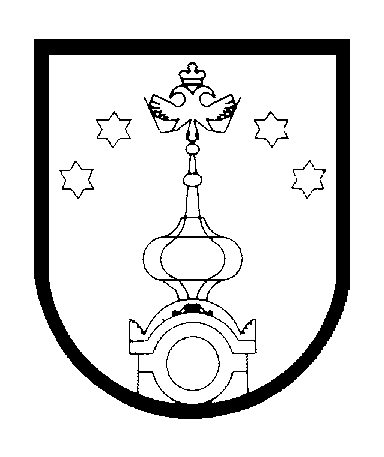 BAUANSUCHEN IM VEREINFACHTEN VERFAHRENGemäß § 20 Z 1, Z 2 a-d, Z 3 und Z 4 Steiermärkisches BaugesetzHINWEIS: Bitte füllen Sie alle Felder korrekt aus. Die mit einem * gekennzeichneten Felder sind verpflichtend auszufüllen. Für alle Datumseingaben gilt das Format „TT.MM.JJJJ“. Sie können das Formular direkt am Bildschirm ausfüllen und danach ausdrucken. Angaben zu den Bauwerbern/innenOrt des BauvorhabensArt des BauvorhabensDatum und Unterschrift der Bauwerber/innen (bei juristischen Personen firmenmäßige Unterzeichnung mit Stampiglie)Firmenmäßige Zeichnung (wenn der/die Antragsteller/in eine juristische Person ist)Firmenbuch-Nr.Die Zeichnungsberechtigten (bitte in Blockschrift)  Bevollmächtigter/e Vertreter/inZustimmungserklärung der Grundeigentümer/innen oder Bauberechtigten 
(wenn die Bauwerber/innen nicht selbst Grundeigentümer/innen oder Bauberechtigte sind)Erforderliche Unterlagen gemäß § 33 Baugesetz 
	Amtliche Grundbuchabschrift (nicht älter als 6 Wochen)	Amtlicher Katasterauszug 	Nachweis eines Grundstückes	Verzeichnis der angrenzenden Grundstücke sowie jener Grundeigentümer/innen, deren Grundstücke vom Bauplatz durch ein schmales Grundstück bis zu 6 Meter Breite (z.B. öffentliche Verkehrsfläche, privates Wegegrundstück, Riemenparzelle u. dgl.) getrennt sind. 	Angaben über die Bauplatzbeschreibung gemäß § 5 Stmk. Baugesetz (eigenes Formblatt)	Bei Heizungsanlagen: Nachweis über das ordnungsgemäße Inverkehrbringen im Sinne des Stmk. Feuerungsanlagengesetzes 2016Projektunterlagen (in 2 facher Ausfertigung)	Lageplan M 1:1000 – mit grün eingetragener 30,0 m-Bereichslinie 	Grundrisse M 1:100	Schnitte M 1:100	Ansichten M 1:100	Ansichten und Schnitte von geplanten Geländeveränderungen	Abwasserentsorgungsanlage (Grundrisse, Schnitte und Lageplan)	Bruttogeschossflächenberechnung in überprüfbarer Form	Dichteberechnung in überprüfbarer Form	Nachweis der Erfüllung der Erfordernisse des Wärmeschutzes und der heiztechnischen Anforderungen 	Baubeschreibung (in 2-facher Ausfertigung)	Auszug aus dem Firmenbuch (wenn der Bauträger eine juristische Person ist)	Bestätigung des/der Planverfassers/in über die Einhaltung aller baurechtlichen Anforderungen	Erforderliche Zustimmung bzw. Bewilligung der Straßenverwaltung nach den landesstraßenrechtlichen Bestimmungen 	HausnummerWichtige HinweisE: Pläne und Baubeschreibungen sind von den Bauwerber/innen, von den Grundeigentümern/innen oder Bauberechtigten und den befugten Verfasser/innen der Unterlagen unter Beisetzung ihrer Funktion zu unterfertigen, gemäß § 20 (1) und (2) Steiermärkisches Baugesetz alle Pläne zusätzlich von den grundbücherlichen Eigentümer/innen aller Nachbargrundstücke. Familienname/Firma *TitelVorname *Adresse *Haus-Nr. *Ort *PLZ *Telefon MobilFaxE-Mail Straße *Nr. *KG *Gst. Nr.EZGst. Nr.EZOrtDatumUnterschriftOrtDatumUnterschriftFamilienname/Firma Akad. GradVorname Adresse Haus-Nr. Ort PLZ Vollmacht vom Datum UnterschriftName/Firma Adresse Unterschrift / firmenmäßige Unterzeichnung Name/Firma Adresse Unterschrift / firmenmäßige Unterzeichnung Name/Firma Adresse Unterschrift / firmenmäßige Unterzeichnung 